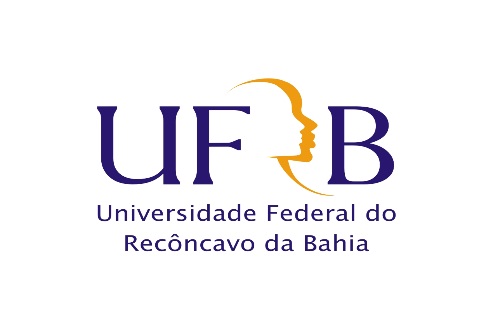 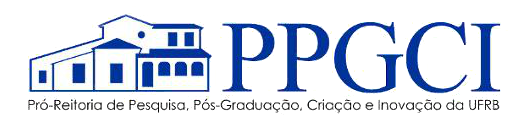 UNIVERSIDADE FEDERAL DO RECÔNCAVO DA BAHIAPró-Reitoria de Pesquisa e Pós-Graduação, Criação e InovaçãoCentro de Ciência e Tecnologia em Energia e Sustentabilidade - CETENS / Feira de SantanaPlano de Capacitação Docente do CETENSFORMULÁRIO 2 - JUSTIFICATIVA PARA O NÃO AFASTAMENTO NO PERIODO PREVISTO NO PLANO DADOS GERAISDocente interessado: SIAPE:Data de ingresso no CETENS:Área do Conhecimento à qual se vincula o interessado no CETENS:DADOS DA CAPACITAÇÃO PRETENDIDANível de capacitação para o qual pretendia afastar-se: (   ) Mestrado  (   ) Doutorado  (   ) Pós-DoutoradoInstituição onde pretendia se capacitar:Programa onde pretendia se capacitar:Período de afastamento anteriormente previsto (dia/mês/ano): ____/____/______ a ____/____/______JUSTIFICATIVA PARA O NÃO AFASTAMENTO AJUSTE PRETENDIDO, SE FOR O CASO OUTRAS INFORMAÇÕES Feira de Santana/BA____de____________de_______  ___________________________________________________       Assinatura